JelentkezÉsi adatlapSzOFTVERFEJLESZTŐ ÉS TESZTELŐ 8 HÓNAPOS KÉPZÉS        Az adatlapot kérjük NYOMTATOTT NAGYBETŰVEL kitölteni!Budapest, 202……………………….………………………….                 aláírás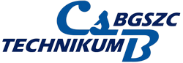 BGSZC CSETE BALÁZS TECHNIKUM1215 Budapest, Csete Balázs u. 6-8.Telefon:    06 1 276-48-56E-mail:    csetebalazstechnikum@gmail.comJelentkezőTeljes neve:   JelentkezőSzületéskori neve:   JelentkezőSzületési helye:   JelentkezőSzületési ideje:   JelentkezőAnyja neve:   JelentkezőJelentkezőÁllampolgársága:   JelentkezőÁllandó lakcíme:   JelentkezőTartózkodási címe:   JelentkezőTelefonszáma:   JelentkezőE-mail címe:   JelentkezőSzemélyi igazolvány száma:   JelentkezőTAJ-kártya száma:   JelentkezőOM azonosító száma:   Adóazonosító jele:   Érettségi bizonyítvány száma:   Rendelkezik  OKJ-s  szakmával ? 
( Igen – Nem )